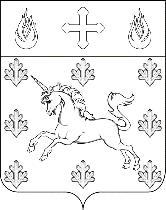 АДМИНИСТРАЦИЯПОСЕЛЕНИЯ СОСЕНСКОЕПОСТАНОВЛЕНИЕ_____19.11.2020_____№_____01-09-84/20_____О внесении изменений в Постановление администрации поселения Сосенское от 12.12.2016 № 01-09-96/6 «О создании при администрации поселения Сосенское Совета общественности по профилактике правонарушений несовершеннолетними в поселении Сосенское»В соответствии с Законом г. Москвы от 07.04.1999 № 16 «О профилактике безнадзорности и правонарушений несовершеннолетних в городе Москве» и в целях комплексного решения задач по профилактике безнадзорности и правонарушений несовершеннолетних на территории поселения Сосенское, Законом города Москвы от 06.11.2002 № 56 «Об организации местного самоуправления в городе Москве», в целях оказания помощи учреждениям социальной сферы, инспекторам по делам несовершеннолетних, социальным педагогам ГБОУ «Школа № 2070», ГБОУ «Школа № 338» и комплексного решения задач по профилактике безнадзорности и правонарушений несовершеннолетних на территории поселения Сосенское ПОСТАНОВЛЯЮ:1. Внести изменения в Постановление администрации поселения Сосенское от 12.12.2016 № 01-09-96/6 «О создании при администрации поселения Сосенское Совета общественности по профилактике правонарушений несовершеннолетними в поселении Сосенское» и изложить приложение 2 к Постановлению в новой редакции, согласно приложению, к данному Постановлению. 2. Опубликовать данное Постановление в газете «Сосенские вести» и разместить                                на официальном сайте органов местного самоуправления в информационно-телекоммуникационной сети «Интернет».3. Контроль за выполнением данного Постановления возложить на заместителя главы администрации поселения Сосенское Калиманову Я.А.Глава администрации поселения Сосенское                                                 Т.Ю. ТаракановаПриложениек Постановлению администрациипоселения Сосенскоеот 19.11.2020 № 01-09-84/20СОСТАВСовета общественности по профилактике правонарушений несовершеннолетними в поселении СосенскоеПредседатель Совета:Председатель Совета:Калиманова Яна АлександровнаКалиманова Яна Александровна-Заместитель главы администрации поселения СосенскоеЗаместитель главы администрации поселения СосенскоеЗаместитель председателя                           Совета:Заместитель председателя                           Совета:Бурлак Александр БорисовичБурлак Александр Борисович-Начальник отдела по делам молодёжи, культуры и спорта администрации поселения Сосенское Начальник отдела по делам молодёжи, культуры и спорта администрации поселения Сосенское Член Совета, секретарь Совета:Бирюкова Светлана АлександровнаЧлен Совета, секретарь Совета:Бирюкова Светлана Александровна-Ведущий специалист отдела по делам молодёжи, культуры и спорта администрации поселения Сосенское Ведущий специалист отдела по делам молодёжи, культуры и спорта администрации поселения Сосенское Члены Совета:Члены Совета:Голубева Анна ВасильевнаГолубева Анна Васильевна-Председатель Молодежной палаты СосенскоеПредседатель Молодежной палаты СосенскоеБалакин Андрей ВикторовичБалакин Андрей Викторович-Начальник военно-учетного стола администрации поселения СосенскоеНачальник военно-учетного стола администрации поселения СосенскоеБалаева Наталья РуслановнаБалаева Наталья Руслановна-Старший инспектор по делам несовершеннолетних отдела полиции Коммунарский г. МосквыСтарший инспектор по делам несовершеннолетних отдела полиции Коммунарский г. МосквыМагомедова Айна СахратовнаМагомедова Айна Сахратовна-Заведующая филиалом № 2 ГБУЗ г. Москвы «Троицкая городская больница»Заведующая филиалом № 2 ГБУЗ г. Москвы «Троицкая городская больница»Маукина Тамара НиколаевнаАлександрова Валентина ИвановнаМаукина Тамара НиколаевнаАлександрова Валентина Ивановна--Заместитель председателя Совета ветеранов поселка ГазопроводЗаместитель председателя Совета ветеранов поселка КоммунаркаЗаместитель председателя Совета ветеранов поселка ГазопроводЗаместитель председателя Совета ветеранов поселка КоммунаркаДолбешкина Татьяна АлександровнаДолбешкина Татьяна Александровна-Методист-куратор ГБОУ г. Москвы 
«Школа № 2070», депутат Совета депутатов поселения СосенскоеМетодист-куратор ГБОУ г. Москвы 
«Школа № 2070», депутат Совета депутатов поселения СосенскоеКудрявцев Роман ИгоревичКудрявцев Роман Игоревич-Представитель МБУ «Сосенский центр спорта»Представитель МБУ «Сосенский центр спорта»Коновалова Татьяна АлексеевнаКоновалова Татьяна Алексеевна-Директор МБУ «Дом культуры Коммунарка»Директор МБУ «Дом культуры Коммунарка»Петрякова Людмила АлексеевнаПетрякова Людмила Алексеевна-Депутат Совета депутатов поселения СосенскоеДепутат Совета депутатов поселения СосенскоеОськина Надежда АлександровнаОськина Надежда Александровна-Советник отдела опеки и попечительства ОСЗН «Сосенское»Советник отдела опеки и попечительства ОСЗН «Сосенское»Агеева Светлана Владимировна                 Представитель ГБОУ г. Москвы «Школа № 2070»Представитель ГБОУ г. Москвы «Школа № 338»Агеева Светлана Владимировна                 Представитель ГБОУ г. Москвы «Школа № 2070»Представитель ГБОУ г. Москвы «Школа № 338»---Секретарь постоянно действующей рабочей группы по профилактике наркомании и противодействию незаконному обороту наркотических средств, психотропных веществ и прекурсоров на территории поселения Сосенскоепо согласованиюпо согласованиюСекретарь постоянно действующей рабочей группы по профилактике наркомании и противодействию незаконному обороту наркотических средств, психотропных веществ и прекурсоров на территории поселения Сосенскоепо согласованиюпо согласованиюПредставитель ГБУЗ «МНПЦ наркологии ДЗМ» Филиал № 11Представитель КДНиЗП                  Представитель ГБУ г. Москвы Центра социального обслуживания «Московский» филиал «Воскресенское» ------по согласованиюпо согласованиюпо согласованию